________________________________________________________________________________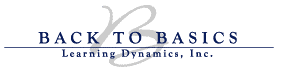 			             Excellence in Education since 1985Date: ______________Dear Parent(s), Attached you will find samples of your child’s recent work and the Monthly Newsletter.  Please feel free to contact me.  My email address is: ______________________________________ or call ____________________________.  You can also leave a message for me at Back to Basics by calling 302-594-0754.  Title 1 TeacherBack to Basics Learning Dynamics, Inc. ________________________________________________________________________________			             Excellence in Education since 1985Date: ______________Dear Parent(s), Attached you will find samples of your child’s recent work and the Monthly Newsletter.  Please feel free to contact me.  My email address is: ______________________________________ or call ____________________________.  You can also leave a message for me at Back to Basics by calling 302-594-0754.  Title 1 TeacherBack to Basics Learning Dynamics, Inc.  